MOCIÓN QUE PRESENTA ISABEL ANDREU, CONCEJAL DEL GRUPO MUNICIPAL SOCIALISTA, SOBRE PARQUE DE LOS EXPLORADORESExposición de MotivosEl Parque de los Exploradores, del polígono residencial Santa Ana, es el más grande de Cartagena en cuanto a superficie, ya que tiene 250.000 metros cuadrados y cuenta con más de dos mil árboles.El pasado mes de junio, la alcaldesa, Noelia Arroyo, renovó el convenio de colaboración entre el Ayuntamiento de Cartagena y la Entidad de Conservación del Polígono Residencial Santa Ana. En la estipulación segunda de dicho convenio, donde se recogen las obligaciones de la Entidad de Conservación, se especifica, y cito textualmente, que son obligaciones y fines de la Entidad de Conservación todos los incluidos en el artículo 3 de sus Estatutos concretándose los servicios urbanísticos, entre otros puntos, en el cuidado de los parques y jardines públicos del Residencial, a excepción del Parque de los Exploradores.Pues bien, dicho parque se encuentra en un estado lamentable. A la falta de cuidado y poda, se suma la existencia de ramas rotas y peligrosas para los numerosos vecinos, en muchos casos menores y ancianos, que cada día utilizan estas instalaciones como zona de esparcimiento.Además, hay espacios donde el césped ha desaparecido por la falta de riego y cuidado.De hecho, los propios jardineros de la Entidad de Conservación, a pesar de que ya no es su obligación, han venido realizando trabajos de retirada de ramas caídas y peligrosas en los últimos meses.Por todo lo expuesto, presentamos al Pleno del Excmo. Ayuntamiento de Cartagena para su debate y aprobación la siguiente MOCIÓN:Que el Pleno del Excmo. Ayuntamiento de Cartagena inste al Gobierno local a acometer las labores de mantenimiento y cuidado necesarias para la correcta conservación del Parque de los Exploradores del Polígono Residencial de Santa Ana, tal y como recoge el convenio de colaboración firmado por la alcaldesa Noelia Arroyo con la Entidad de Conservación.Cartagena, a 22 de noviembre de 2023  Manuel Torres García 		                         	Isabel Andreu BernalPortavoz del Grupo Municipal Socialista                Concejal del Grupo Municipal Socialista 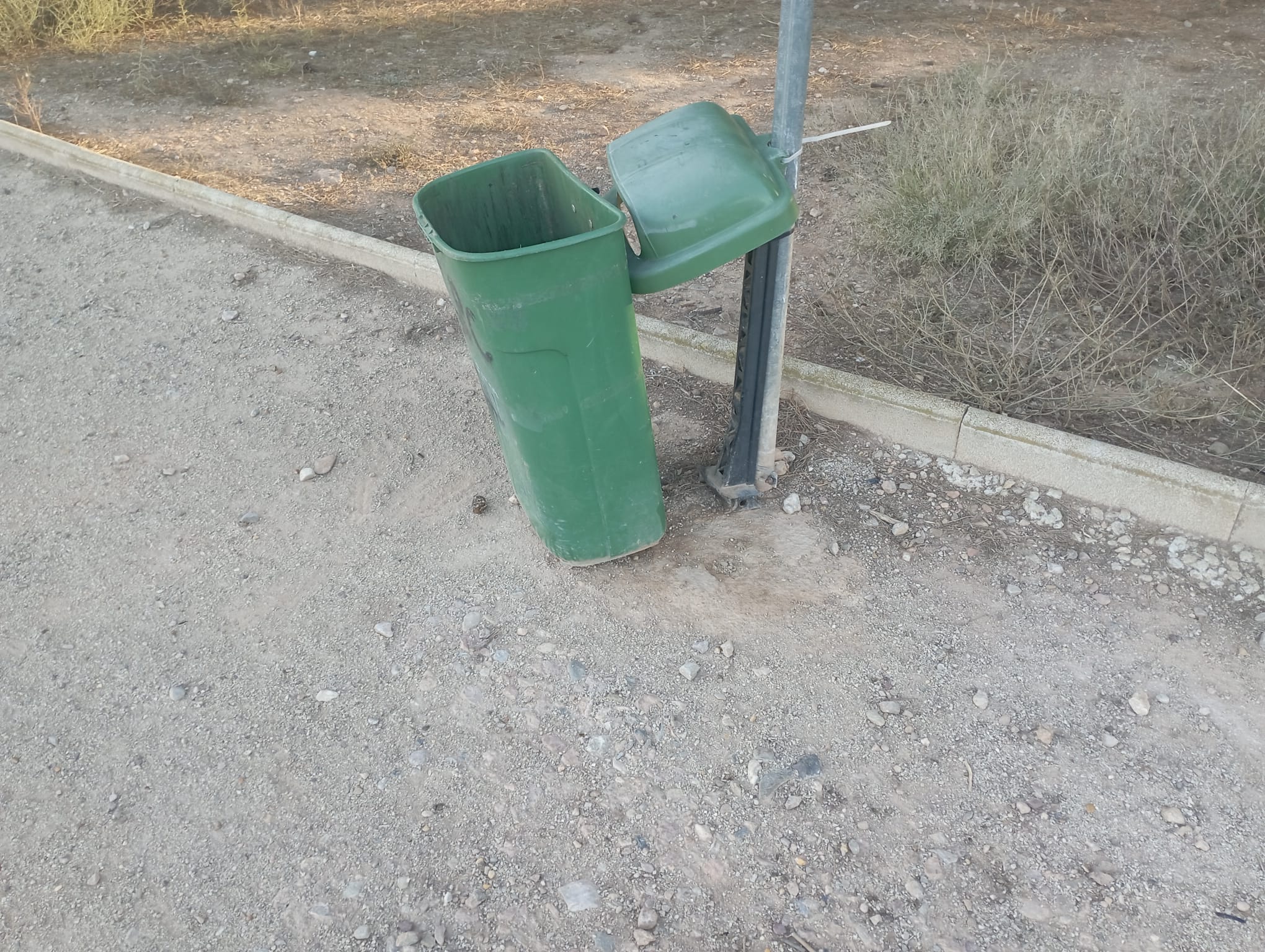 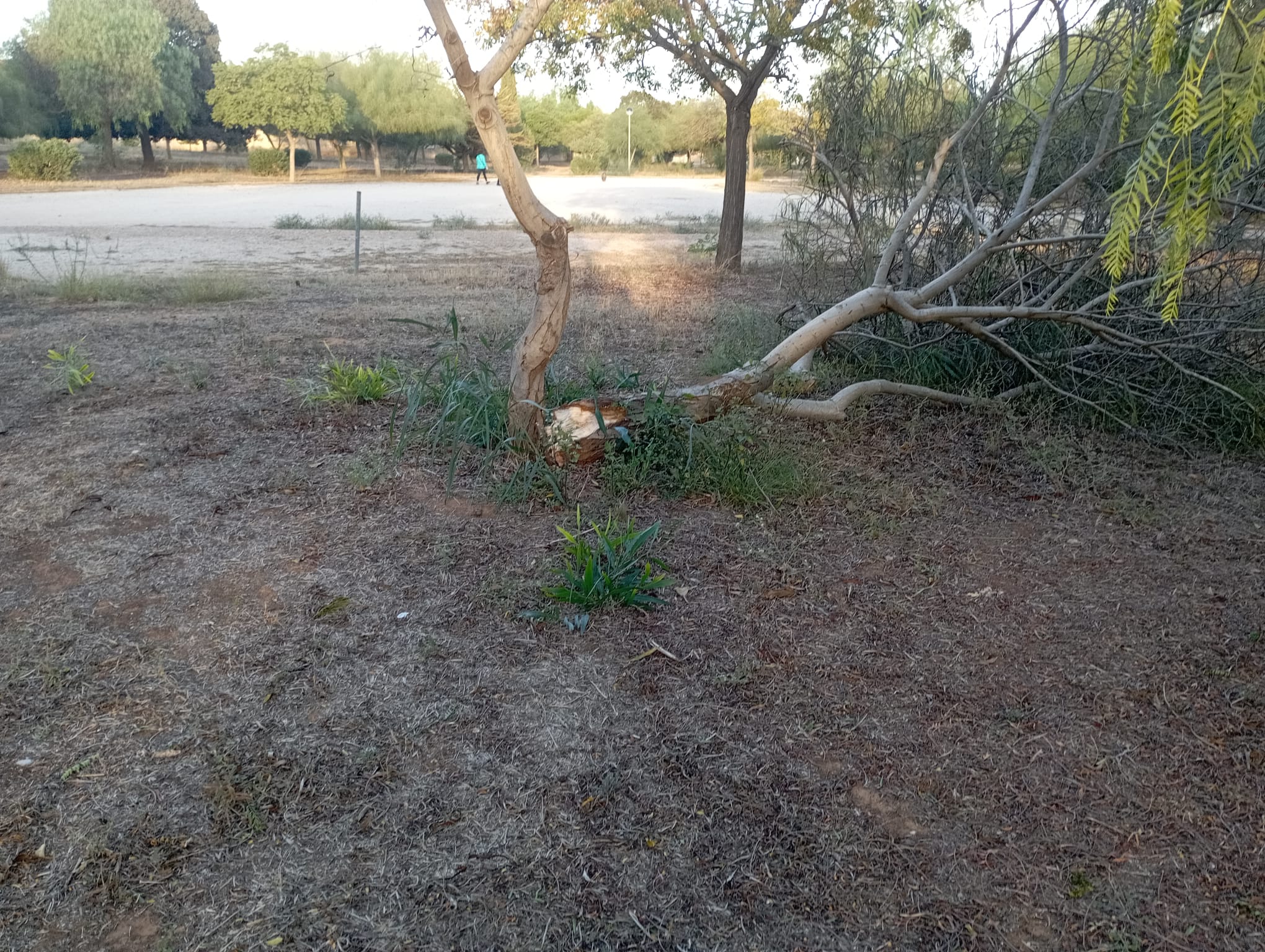 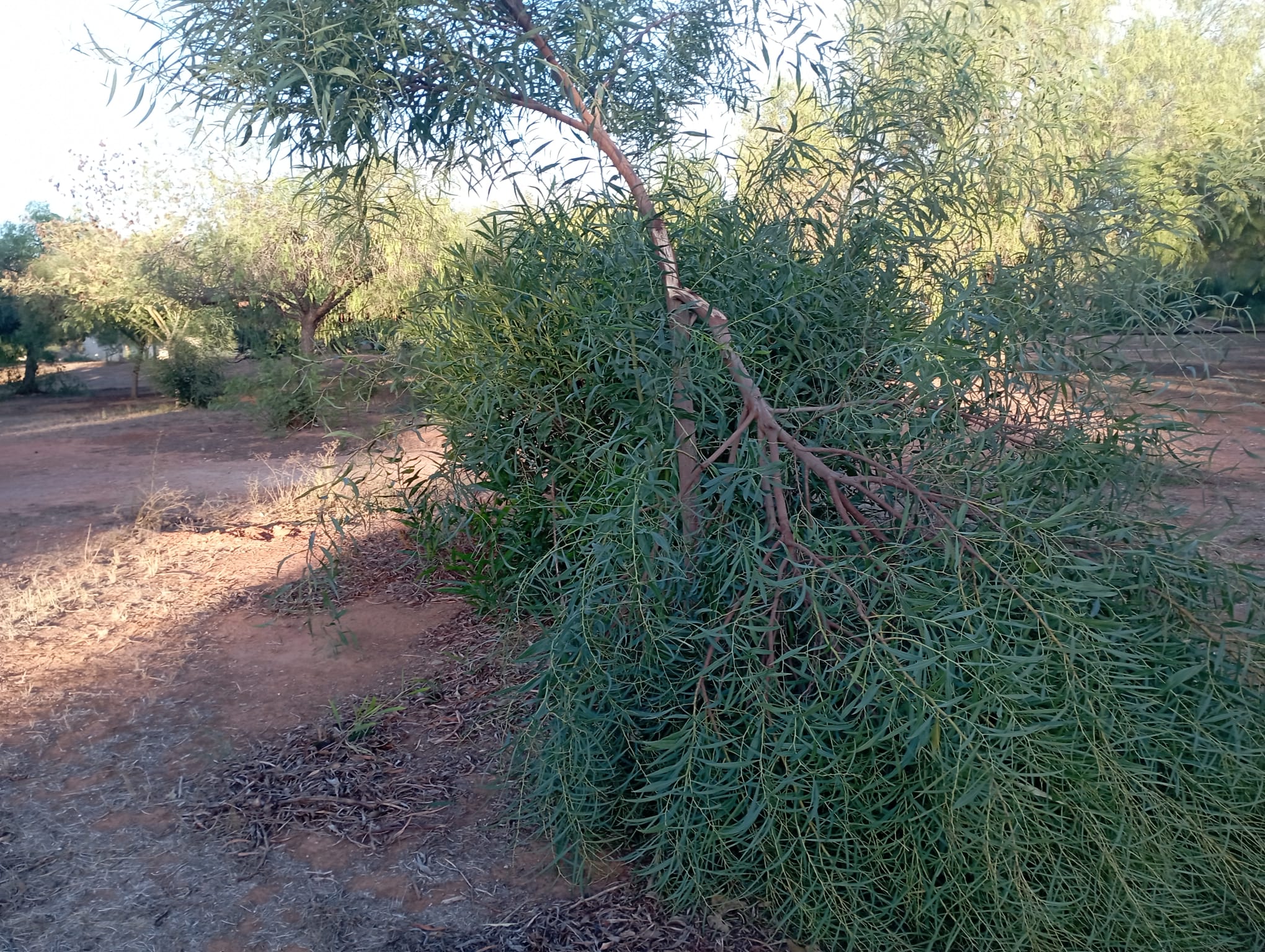 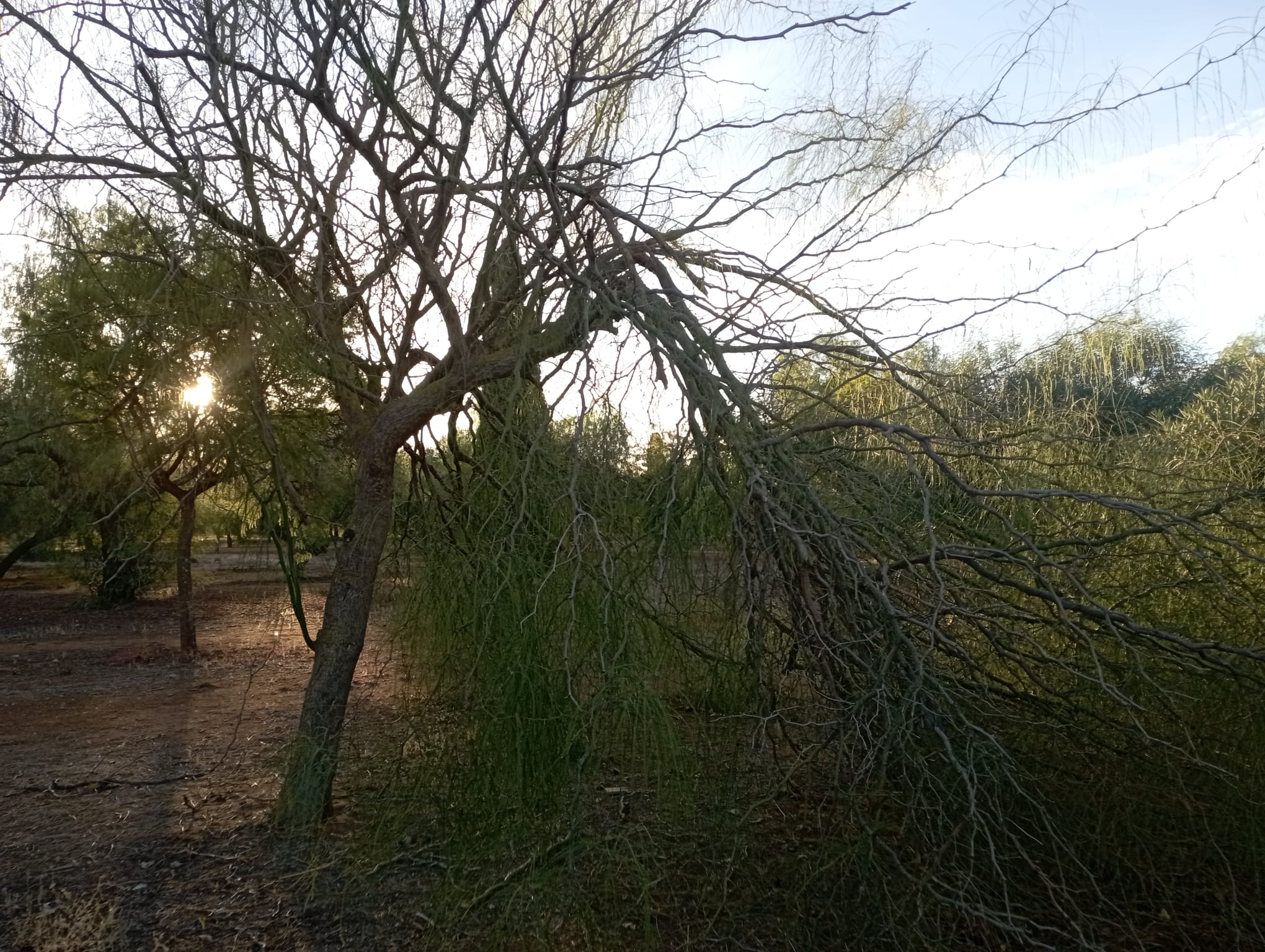 